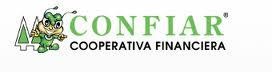 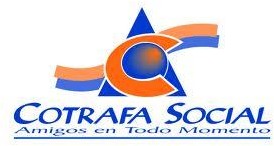 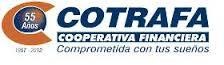 Nota:Se solicitará a la dependencia admisiones y la coordinación del programa, la Constancia de que el solicitante no tenga sanciones disciplinarias.El aspirante con su firma da fe, que la información suministrada en el presente formato es cierta, y autoriza para que sea verificada por la institución de considerarse necesario.FIRMA SOLICITANTE:INFORMACIÓN GENERAL DEL SOLICITANTEINFORMACIÓN GENERAL DEL SOLICITANTEINFORMACIÓN GENERAL DEL SOLICITANTEINFORMACIÓN GENERAL DEL SOLICITANTEINFORMACIÓN GENERAL DEL SOLICITANTEINFORMACIÓN GENERAL DEL SOLICITANTEINFORMACIÓN GENERAL DEL SOLICITANTENOMBRE COMPLETO:NOMBRE COMPLETO:NOMBRE COMPLETO:NOMBRE COMPLETO:NOMBRE COMPLETO:NOMBRE COMPLETO:NOMBRE COMPLETO:CÉDULA:CÉDULA:CÉDULA:CÉDULA:CÉDULA:CÉDULA:CÉDULA:ESTADO CIVIL:ESTADO CIVIL:ESTADO CIVIL:ESTADO CIVIL:ESTADO CIVIL:ESTADO CIVIL:ESTADO CIVIL:NOMBRE COMPLETO DEL CONYUGE:NOMBRE COMPLETO DEL CONYUGE:NOMBRE COMPLETO DEL CONYUGE:NOMBRE COMPLETO DEL CONYUGE:NOMBRE COMPLETO DEL CONYUGE:NOMBRE COMPLETO DEL CONYUGE:NOMBRE COMPLETO DEL CONYUGE:NUMERO DE HIJOSNUMERO DE HIJOSNUMERO DE HIJOSNUMERO DE HIJOSNUMERO DE HIJOSNUMERO DE HIJOSNUMERO DE HIJOSCÓDIGO ESTUDIANTIL:CÓDIGO ESTUDIANTIL:CÓDIGO ESTUDIANTIL:CÓDIGO ESTUDIANTIL:CÓDIGO ESTUDIANTIL:CÓDIGO ESTUDIANTIL:CÓDIGO ESTUDIANTIL:PROGRAMA ACADÉMICO MATRICULADO:PROGRAMA ACADÉMICO MATRICULADO:PROGRAMA ACADÉMICO MATRICULADO:PROGRAMA ACADÉMICO MATRICULADO:PROGRAMA ACADÉMICO MATRICULADO:PROGRAMA ACADÉMICO MATRICULADO:PROGRAMA ACADÉMICO MATRICULADO:DIRECCIÓN DOMICILIO:DIRECCIÓN DOMICILIO:DIRECCIÓN DOMICILIO:DIRECCIÓN DOMICILIO:DIRECCIÓN DOMICILIO:DIRECCIÓN DOMICILIO:DIRECCIÓN DOMICILIO:TELÉFONO DOMICILIO:TELÉFONO DOMICILIO:TELÉFONO DOMICILIO:TELÉFONO DOMICILIO:TELÉFONO DOMICILIO:TELÉFONO DOMICILIO:TELÉFONO DOMICILIO:TRABAJA:EMPRESA:EMPRESA:EMPRESA:EMPRESA:EMPRESA:EMPRESA:CARGO:CARGO:CARGO:SALARIOSALARIODIRECCIÓN DEL TRABAJO:DIRECCIÓN DEL TRABAJO:DIRECCIÓN DEL TRABAJO:CIUDAD:CIUDAD:CIUDAD:CIUDAD:TELÉFONO DEL TRABAJO:TELÉFONO DEL TRABAJO:TELÉFONO DEL TRABAJO:TELÉFONO DEL TRABAJO:TELÉFONO DEL TRABAJO:TELÉFONO DEL TRABAJO:TELÉFONO DEL TRABAJO:TELÉFONO MOVILTELÉFONO MOVILTELÉFONO MOVILTELÉFONO MOVILTELÉFONO MOVILTELÉFONO MOVILTELÉFONO MOVILCORREO ELECTRONICO PERSONAL:CORREO ELECTRONICO PERSONAL:CORREO ELECTRONICO PERSONAL:CORREO ELECTRONICO PERSONAL:CORREO ELECTRONICO PERSONAL:CORREO ELECTRONICO PERSONAL:CORREO ELECTRONICO PERSONAL:SOLICITUD:SOLICITUD:NUEVARENOVACIÓNRENOVACIÓNSEMESTRES HA SIDO BECADO EN LA INSTITUCION:SEMESTRES HA SIDO BECADO EN LA INSTITUCION:SEMESTRES HA SIDO BECADO EN LA INSTITUCION:SEMESTRES HA SIDO BECADO EN LA INSTITUCION:SEMESTRES HA SIDO BECADO EN LA INSTITUCION:SEMESTRES HA SIDO BECADO EN LA INSTITUCION:DATOS FAMILIARESDATOS FAMILIARESDATOS FAMILIARESDATOS FAMILIARESDATOS FAMILIARESDATOS FAMILIARESACTUALMENTE CON QUIEN VIVEACTUALMENTE CON QUIEN VIVEACTUALMENTE CON QUIEN VIVEACTUALMENTE CON QUIEN VIVEACTUALMENTE CON QUIEN VIVEACTUALMENTE CON QUIEN VIVEPADRE Y MADREPADRE*MADRE*CONYUGEOTRO**CUAL?CUAL?NOMBRE DEL PADRE:NOMBRE DEL PADRE:NOMBRE DEL PADRE:NOMBRE DEL PADRE:NOMBRE DEL PADRE:NOMBRE DEL PADRE:OCUPACIÓN:OCUPACIÓN:OCUPACIÓN:OCUPACIÓN:OCUPACIÓN:OCUPACIÓN:TELÉFONO:TELÉFONO:TELÉFONO:TELÉFONO:TELÉFONO:TELÉFONO:NOMBRE DE LA MADRE:NOMBRE DE LA MADRE:NOMBRE DE LA MADRE:NOMBRE DE LA MADRE:NOMBRE DE LA MADRE:NOMBRE DE LA MADRE:OCUPACIÓN:OCUPACIÓN:OCUPACIÓN:OCUPACIÓN:OCUPACIÓN:OCUPACIÓN:TELÉFONO:TELÉFONO:TELÉFONO:TELÉFONO:TELÉFONO:TELÉFONO:NOMBRE DE OTRO FAMILIAR:NOMBRE DE OTRO FAMILIAR:NOMBRE DE OTRO FAMILIAR:NOMBRE DE OTRO FAMILIAR:NOMBRE DE OTRO FAMILIAR:NOMBRE DE OTRO FAMILIAR:OCUPACIÓN:OCUPACIÓN:OCUPACIÓN:OCUPACIÓN:OCUPACIÓN:OCUPACIÓN:TELÉFONO:TELÉFONO:TELÉFONO:TELÉFONO:TELÉFONO:TELÉFONO:NÚMERO DE HERMANOS Y LUGAR QUE ACUPA ENTRE ELLOSNÚMERO DE HERMANOS Y LUGAR QUE ACUPA ENTRE ELLOSNÚMERO DE HERMANOS Y LUGAR QUE ACUPA ENTRE ELLOSNÚMERO DE HERMANOS Y LUGAR QUE ACUPA ENTRE ELLOSNÚMERO DE HERMANOS Y LUGAR QUE ACUPA ENTRE ELLOSNÚMERO DE HERMANOS Y LUGAR QUE ACUPA ENTRE ELLOSDATOS DE LA VIVIENDADATOS DE LA VIVIENDADATOS DE LA VIVIENDADATOS DE LA VIVIENDADATOS DE LA VIVIENDADATOS DE LA VIVIENDAPROPIAFAMILIARARRENDADAESTRATOINFORMACIÓN ACADEMICAINFORMACIÓN ACADEMICAPROGRAMA ACADEMICO QUE CURSA ACTUALMENTE:NIVEL AL QUE INGRESA:Nº MATERIAS CURSADAS:Nº MATERIAS APROBADAS:PROMEDIO PONDERADO:INFORMACIÓN DILIGENCIADA POR BIENESTAR INSTITUCIONALINFORMACIÓN DILIGENCIADA POR BIENESTAR INSTITUCIONALINFORMACIÓN DILIGENCIADA POR BIENESTAR INSTITUCIONALENTIDAD FACILITADORA DEL AUXILIO:PROCESO DE SELECION APROBADOSI:NO:DOCUMENTOS PARA ANEXARLa solicitud de la beca debe acompañarse soportando los siguientes requisitos:Este cursando el 2ª semestre en adelante para auxilios de Cotrafa Financiera, Cotrafa Social y a partir  del 3° semestre para auxilios Cooperativa Confiar.Presentar este formato original debidamente diligenciado.Constancia del promedio académico ponderado superior o igual a 3,8. Correspondiente a la totalidad de las asignaturas del semestre inmediatamente anterior.Fotocopia Colilla de pago de servicios públicos de su domicilio habitacional.Foto del solicitante, para la hoja de vida.Carta de petición para el auxilio dirigido.Fotocopia de la cedula o tarjeta de identidadFotocopia de la EPS O SISBENFotocopia carnet estudiantilDisponibilidad para participar en actividades de Proyección Social para la comunidad.Participación a la actividad encuentro de padres de un acudiente del alumno beneficiado.